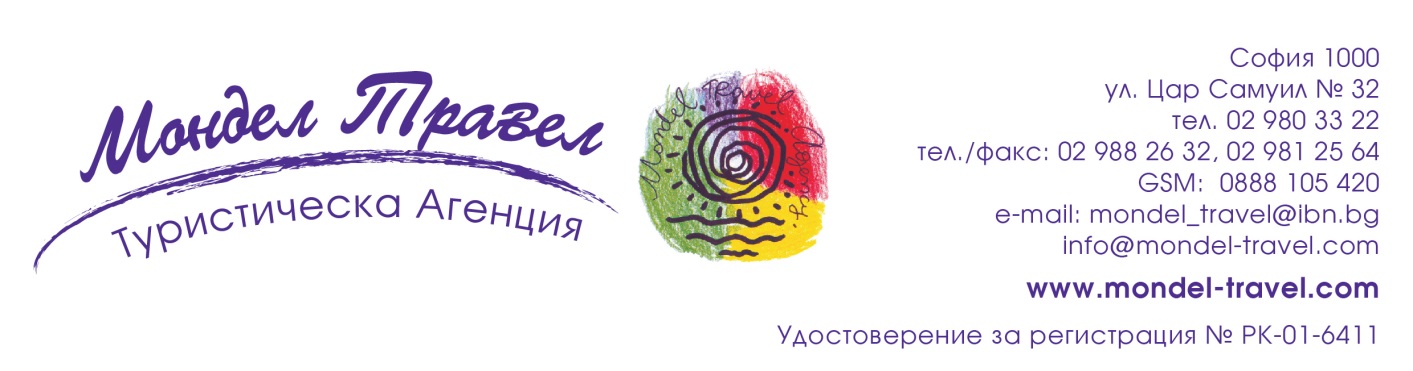 ГЪРЦИЯ - Почивка на остров Корфу9 дни / 7 нощувки / all inclusiveМаршрут: София – Кулата – Солун – Козани – Йоанина – Игуменица – остров Корфу – София1 ден – София – ИгуменицаОтпътуване от София в 22.00 ч. от площад “Св. Александър Невски“ по маршрут София – Солун – Йоанина – Игуменица (620 км), по магистрален път "Егнатия Одос".2 ден – Игуменица – остров КорфуПристигане в Игуменица преди обяд, преминаване с ферибот за о-в Корфу (приблизително 1час и 45 мин.). Настаняване в хотела по обяд. Обяд. Свободно време. Вечеря. Нощувка.3 ден – Палеокастрица и СидариЗакуска. По желание екскурзия до Палеокастрица – едно от най-красивите места на о-в Корфу. Ще се впечатлите от невероятните плажове, сгушени по бреговата линия, сред маслинени, лимонови и кипарисови градини. Мнозина твърдят, че тук се е намирал двореца на крал Алкинос. Ще можете да посетите византийския манастир "Св. Богородица" (Панагия). Ще бъдете завладени от многобройните гледки към живописни заливи и тюркоазените им води. Следва отпътуване за градчето Сидари, известно с прекрасните си пясъчни плажове. Тук се намира и прочутият "Канал на любовта", който ще имате възможност да разгледате. Връщане в хотела за обяд. Свободно време. Вечеря. Нощувка.4 ден – остров Корфу – обиколка на столицата Керкира Закуска. Обзорна екскурзия на столицата на о-в Корфу - Керкира (по желание). Ще имате възможност да посетите двореца Ахилион - лятната резиденция на австрийската императрица Елизабет Баварска (Сиси). Ще можете да се потопите в смесица от стилове, характерни за всяка зала, да се насладите на красивите статуи, картини и стенописи и да се разходите из прекрасните дворцови градини. След това ще отидете до полуостров Канони с емблематичната гледка към Мишия остров (Понтикониси). Екскурзията ще продължи с пешеходна обиколка на старата градска част на Керкира. Ще видите старата и новата крепост и ще разгледате аркадите "Листон", църквата "Св. Спиридон" и Кметството. Екскурзията е с продължителност около 4 часа, като ще имате допълнително свободно време за разходка в Керкира или възможност за плаване с корабче "Калипсо стар" (описание в "Допълнителни екскурзии). Обяда на този ден ще получите като сух пакет. Връщане в хотела. Свободно време. Вечеря. Нощувка.5 ден – остров КорфуЗакуска. Свободно време за плаж, почивка и круизи по-желание. Нощувка. 6 ден – остров КорфуЗакуска. Свободно време за плаж, почивка или факултативни мероприятия. Нощувка. 7 ден – остров КорфуЗакуска. Свободно време за плаж, почивка или факултативни мероприятия. Нощувка.8 ден – остров КорфуЗакуска. Свободно време за плаж, почивка или факултативни мероприятия. Нощувка.9 ден – остров Корфу – Игуменица - СофияЗакуска. Отпътуване за България. Пристигане в София вечерта.ПАКЕТНИ ЦЕНИ за хотел ALEXANDROS 4*all inclusiveИнформация за хотел Alexandros 4*https://www.alexandros-corfu.com/en/homeМестоположение:
Хотел Alexandros 4* се намира в куротното селище Перама само на 6 километра от град Корфу и на 5 км от международното летище на острова. Перама се намира и в близост до лагуната “Calikiopoulos”, а хотелът се радва на прекрасна гледка към емблематичния за Корфу остров Понтикониси (Мишия остров) с живописното малко манастирче Влахерена от 17-ти век. Хотел Alexandros 4* е разположен на 50 метра от автобусната спирка и само на 100 метра от градския плажСтаите:
Хотел Alexandros е четириетажна сграда, състояща се от 95 комфортни и елегантни стаи с всички необходими удобства за приятен престой за всеки, който пътува за бизнес или за удоволствие. Всички стаи разполагат с телефон, сейф, самостоятелна баня, мини хладилник, сателитна телевизия, wi-fi, климатик и тераса.Хотела:
Хотелът разполага с голям плувен басейн, с бар на басейна, където можете да се насладите на питие или освежаващ коктейл или дори да хапнете леко, вътрешен основен бар, wifi интернет ъгъл и голямо фоайе със сателитна телевизия и 24 часова рецепция.Ресторант: Ресторантът в хотела работи през целия ден и там се предлага изхранване на база All Inclusive.All inclusive концепция на хотел Alexandros 4* за сезон 2021 г.:В основния ресторант:Закуска на бюфет от 07:30 - 10:00 ч.Обяд на бюфет от 13:00 - 15:00 ч. Вечеря на бюфет от 19:00 - 21:00 ч. Закуски и снаксове от 11:00 - 18:00 ч.Следните консумации са включени в пакета All Inclusive от 10:00 до 23:00 часаPost Mix безалкохолни напитки и сокове, вода, местни спиртни напитки (узо, водка, ракия, джин, текила, уиски, ром, коктейли), бира, местно вино, фрапе, разтворимо кафе, чай.Всички други вносни алкохолни напитки, бутилирани напитки местни или внесени се заплащат допълнително.Работно време басейн 10:00 - 18:00Работно време басейн бар 10:00 - 18:00Основен бар 18:00 - 24:00(След 23:00 часа всяка консумация ще бъде платена)Анимация – три пъти седмичноХотел IONIAN PRINCESS CLUB SUITE HOTELall inclusiveИнформация за хотел Ionian Princess Club Suit Hotelhttp://ionianprincess.gr/Местоположение: Хотелски комплекс Ionian Princess е разположен в курортното селище Ахарави, на северния бряг на остров Корфу. Селището е най-големият център в тази част на острова и предлага на своите гости всички традиционни услуги (поща, банка и т.н.) и забавления в комбинация с великолепен пясъчен плаж и богата средиземноморска растителност.Хотелският комплекс е разположен в непосредствена близост до плажа и се състои от самостоятелни традиционни сгради, разположени в обширни градини с разнообразие от различни дървета и растения с ароматни и екзотични цветове. Тук ще откриете уникална комбинация от йонийска архитектура, гръцко гостоприемство, зелена среда и висококачествени услуги.Услуги: „Морският бар“ на хотела е разположен на седем километровата пясъчна (с камъчета) плажна ивица. Насладете се  на залеза, пиейки кафе или коктейл, или се възползвайте от водните спортове с помощта на обучени треньори.Басейните в комплекса, с безплатни чадъри и шезлонги, предлагат на гостите отлични условия за релакс, а на бара може да се разхладите със студени алкохолни и безалкохолни напитки.Опитните аниматори и треньори ще ви забавляват със спорт, игри, театрални постановки в амфитеатъра (250 места) и танци. Мини клуба предлага развлечения на най-малките гости и време за активна почивка на техните родители.Ресторантът предлага бюфет с гръцка и интернационална кухня в климатизирана зона с обслужване от опитен и отзивчив персонал.Стаи: Просторните стаи и апартаменти предразполагат към тиха и спокойна почивка. Оборудвани са с всички модерни удобства като климатик, телефон, сешоар, сателитна телевизия, минибар, душ или вана и балкон. ALL INCLUSIVE концепция на хотел IONIAN PRINCESS CLUB SUITE:В основния ресторант:Закуска на бюфет: 07:30 – 09:30 часаОбяд на бюфет: 12:30 – 16:00 часаКафе и снакс: 16.30 – 18.30 часаВечеря на бюфет: 19:00 – 21:30 часаОсновен бар (лоби бар):Работно време: 18:00 - 01:00 (включена консумация в all inclusive от 18:00 до 23:00)Включено в all inclusive пакета - местни алкохолни напитки - ципуро, узо, коняк, бира, вино, водка, ром; беалкохолни напитки, вода, сок, чай, филтър кафе и фрапе.Бар край басейна:Работно време: 10:00 - 18:00Сервира Включено в all inclusive пакета - местни алкохолни напитки - ципуро, узо, коняк, бира, вино, водка, ром; беалкохолни напитки, сок, чай, филтър кафе и фрапе.Други услуги – безплатно:- почистване на стаи на седмица – 6 пъти;- смяна на спално бельо – 2 пъти;- кърпи за плаж и басейн (срещу 5 € възстановим депозит);- чадъри и шезлонги на басейните;- плажен волейбол, Дартс, стрелба с лък, тенис корт (през деня), футболно игрище 5x5 (през деня);- Wi-Fi достъп в общите части;Услуги срещу заплащане (НЕ са включени в All Inclusive):- Бар на брега (плажа) – (10.00 – 18.00 часа);- Лоби бар – (23.00 – 01.00 часа);- Билярд - 2 € / игра;- Сейф в стаята - 1 € / ден плюс 10 € възстановим депозит;- Телефонни разговори;- Чадър на плажа и 2 шезлонга - 6 € / ден;- Тенис корт и 5x5 футболно игрище (с осветление в тъмните часове) - 4 € / часПакетните цени включват:- транспорт с лицензиран автобус - Пътни и магистрални такси- 7 нощувки в хотел на база all inclusive- чадъри и шезлонги на басейните- безплатен Wi-Fi в общите части- фериботни такси и билети - Медицинска застраховка с асистънс на “Bulstrad Life Vienna Insurance Group” за лица до 70 г.  покритие 5000 euro - Екскурзовод / водач от фирмата организатор
Пакетната цена не включва:- доплащане за застраховка на лица от 71 г. до ненавършени 80 г. – 13 лв.;- задължителна туристическа такса в Гърция - за 4* хотели тя е 3 евро на стая на ден. Таксата се заплаща на рецепцията на хотела, лично от гостите му;- допълнителни екскурзии;- входни такси по обектите;- разходи от личен характер.Начин на плащане: депозит 50% по ранни резервации и 30 % от редовните пакетни цени, доплащане – до 20 дни преди отпътуване.Минимален брой туристи за осъществяване на екскурзията: 35 туристи.Срок за уведомление при недостигнат минимален брой туристи: 20 дни преди началната дата.Забележки:Няма визови, санитарни и медицински изисквания.Необходими документи: лична карта / задграничен паспорт; за деца до 18 г,. пътуващи с един или без родител, нотариално заверено пълномощно от единия или двамата родители!Туроператорът си запазва правото да прави промени в реда на екскурзиите и часовете им на провеждане по време на програматаЗастраховките Помощ при пътуване в чужбина и Отмяна на пътуване се сключват със ЗАД „Армеец“, или “Bulstrad Life Vienna Insurance Group”.Програмата не е подходяща за лица с намалена или ограничена подвижност. Използвани транспортни средства по програмата: автобус и  ферибот.Условия за анулация:- В случай на отказ от пътуването и прекратяване на договора от страна на Потребителя, Туроператорът удържа следните неустойки:- при наличие на повече от 30 дни преди датата на отпътуване – неустойка не се удържа;- от 29-ия до 20 – ия календарни дни преди датата на заминаване се удържа 100% от внесеният депозит;- от 20-ия до 10 - ия календарен ден преди датата на заминаване се удържа 75% от общата цена на организираното пътуване;- под 10 календарни дни се удържа 100% от стойността на организираното пътуване.Застраховка „Отмяна на пътуване“: предоставяме възможност за сключване на допълнителна застраховка “Отмяна на пътуване” по чл. 80, ал. 1, т.14 от Закона за туризма, покриваща разходите за анулиране на пътуването, за съкращаване и прекъсване на пътуването, поради здравословни причини на пътуващия, негови близки, неотложно явяване на дело, съкращаване от работа и др. Стойността на застраховката се изчислява на база крайна дължима сума по договора, като има значение и възрастта на Потребителя. В зависимост от възрастта на туриста стойността на застраховката е между 3% и 8% върху крайната дължима сума по договора за организирано пътуване.Туроператор “ТА Мондел Травел” е застрахована по смисъла на чл. 97, ал.1 от Закона за туризма в застрахователна компания „ЛЕВ ИНС“ АД със застрахователна полица №00088159/13062010010701 /валидна от 31.07.2020 г. до 30.07.2021 г./Дати на пътуване
2021 г.На човек в 
двойна 
стаяТрети 
възрастен
в стаяДете 0-11.99 г с двама възр.
в стаяВторо дете
0 - 11.99 г.с двамавъзр. в 
стаяЧетвърти възр. във фамилна стаяЕдинична 
стаяНа запитване18.06.21 –  26.06.21735 лв.595 лв.210 лв.460 лв.460 лв.1015 лв.25.06.21 – 03.07.21750 лв.605 лв.210 лв465 лв.465 лв.1040 лв.02.07.21 – 10.07.21785 лв.630 лв.210 лв485 лв485 лв1100 лв.09.07.21 – 17.07.21785 лв.630 лв.210 лв485 лв485 лв1100 лв.16.07.21 – 24.07.21785 лв.630 лв.210 лв485 лв485 лв1100 лв.23.07.21 – 31.07.21785 лв.630 лв.210 лв485 лв485 лв1100 лв.30.07.21 – 07.08.21785 лв.630 лв.210 лв485 лв485 лв1100 лв.06.08.21 – 14.08.21785 лв.630 лв.210 лв485 лв485 лв1100 лв.27.08.21 – 04.09.21765 лв.615 лв.210 лв475 лв475 лв1065 лв.03.09.21 – 11.09.21735 лв.595 лв.210 лв460 лв.460 лв.1015 лв.10.09.21 – 18.09.21735 лв.595 лв.210 лв460 лв.460 лв.1015 лв.17.09.21 – 25.09.21735 лв.595 лв.210 лв460 лв.460 лв.1015 лв.Дати на пътуване
2021 г.На човек в 
двойна 
стаяТрети 
възрастен
в стаяДете 0-11.99 г с двама възрастни 
в стаяВторо дете
0 - 11.99 г.с двамавъзрастни в 
стаяЧетвърти възрастен във фамилна стаяЕдинична 
стаяНа запитване18.06.21 – 26.06.21820 лв.645 лв.210 лв.505 лв.645 лв.1060 лв.25.06.21 – 03.07.21820 лв.645 лв.210 лв505 лв.645 лв.1060 лв.02.07.21 – 10.07.21897 лв.697 лв.210 лв545 лв697 лв1165 лв.09.07.21 – 17.07.21910 лв.706 лв.210 лв550 лв706 лв1185 лв16.07.21 – 24.07.21910 лв.706 лв.210 лв550 лв706 лв1185 лв23.07.21 – 31.07.21910 лв.706 лв.210 лв550 лв706 лв1185 лв30.07.21 – 07.08.21910 лв.706 лв.210 лв550 лв706 лв1185 лв06.08.21 – 14.08.21910 лв.706 лв.210 лв550 лв706 лв1185 лв27.08.21 – 04.09.21820 лв.645 лв.210 лв505 лв.645 лв.1060 лв.03.09.21 – 11.09.21805 лв.630 лв.210 лв496 лв.630 лв.1030 лв.10.09.21 – 18.09.21786 лв.620 лв.210 лв488 лв.620 лв.1008 лв.17.09.21 – 25.09.21786 лв.620 лв.210 лв488 лв.620 лв.1008 лв.